SCREENSHOTSVersion HistoryFebruary 26, 2015LOGIN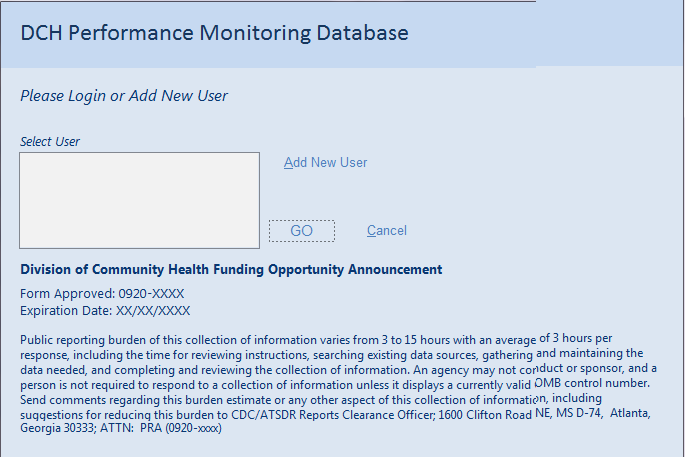 Program Overview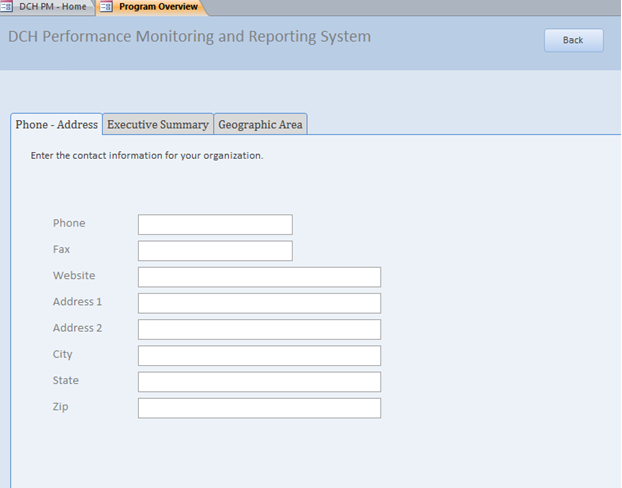 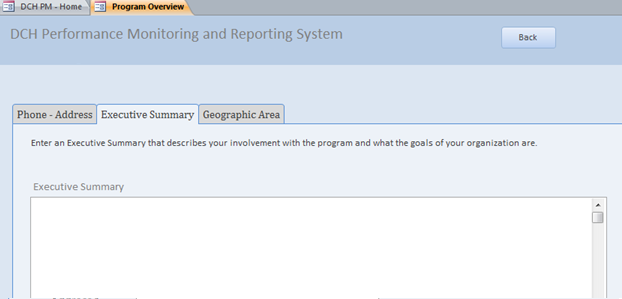 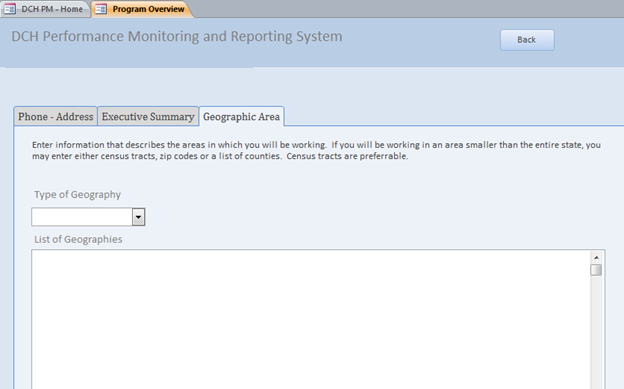 ResourcesPersonnel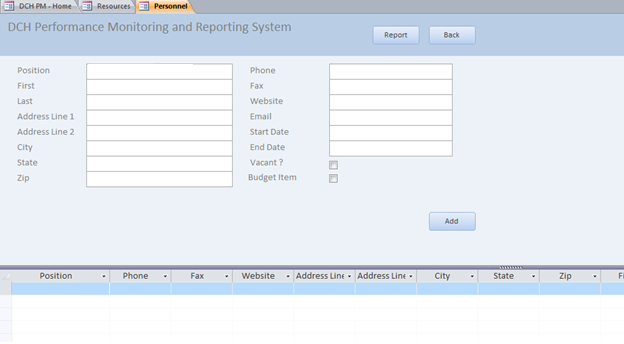 Partners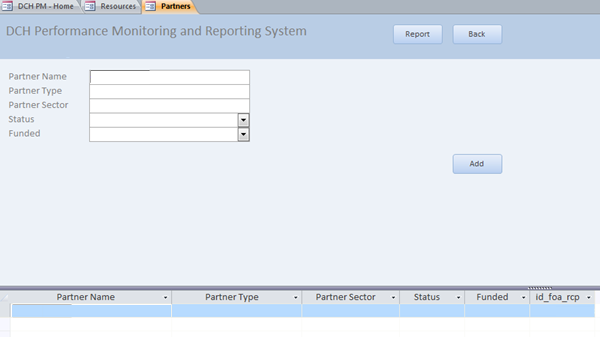 Contractors/Consultants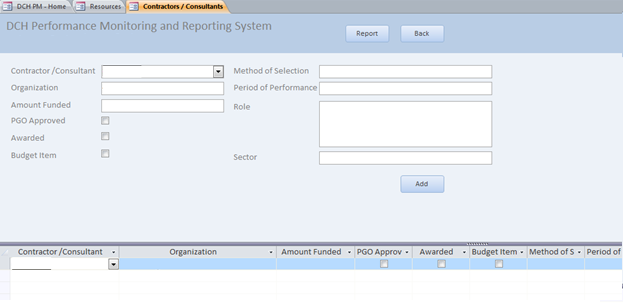 CAPProject Period Objectives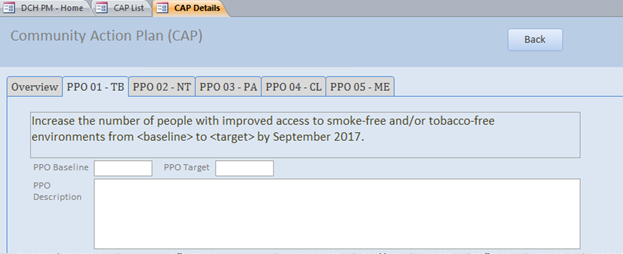 Annual Objectives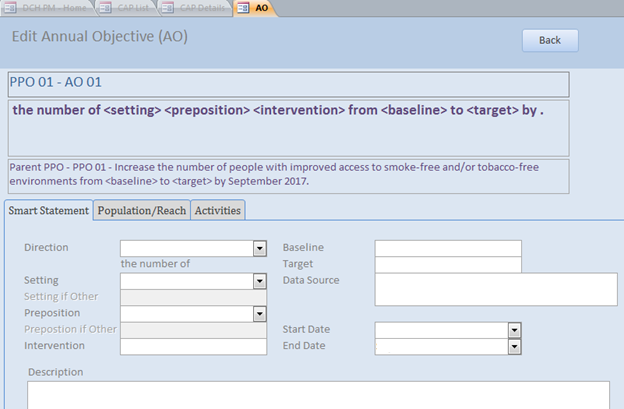 Activities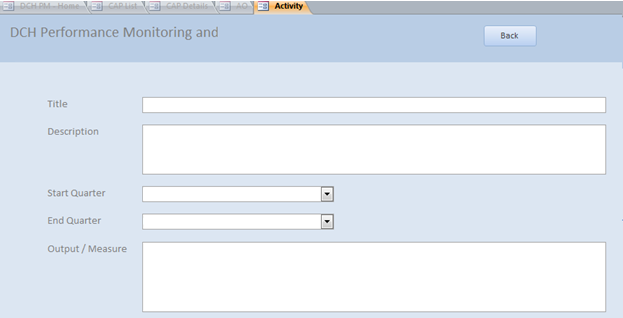 ProgressOverall ProgressAccomplishments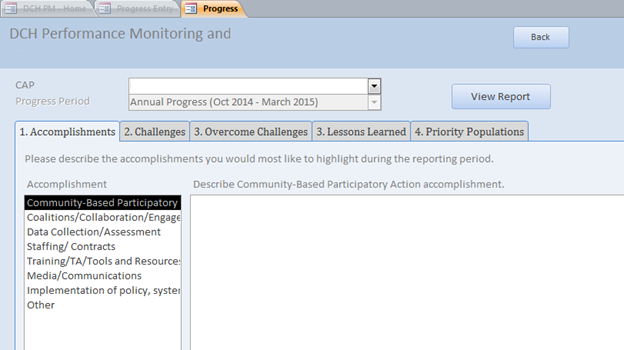 Challenges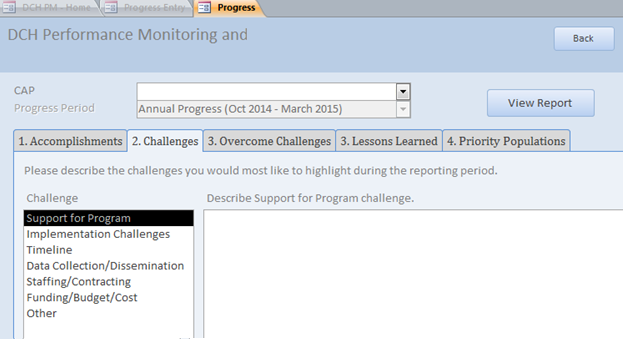 Overcome Challenges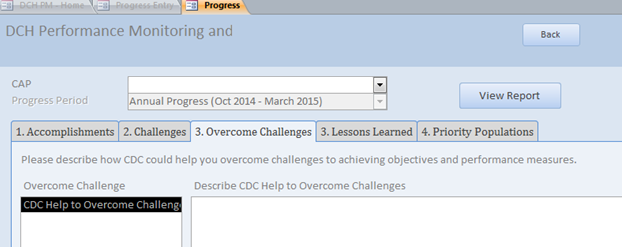 Lessons Learned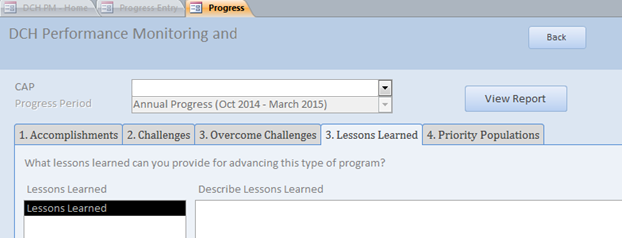 Priority Populations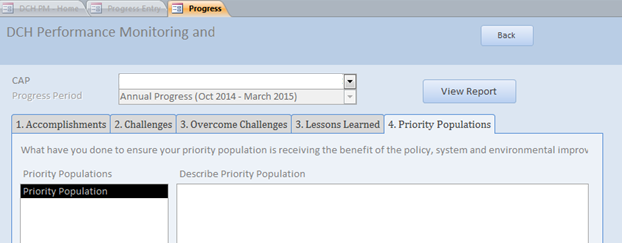 Progress By Annual Objective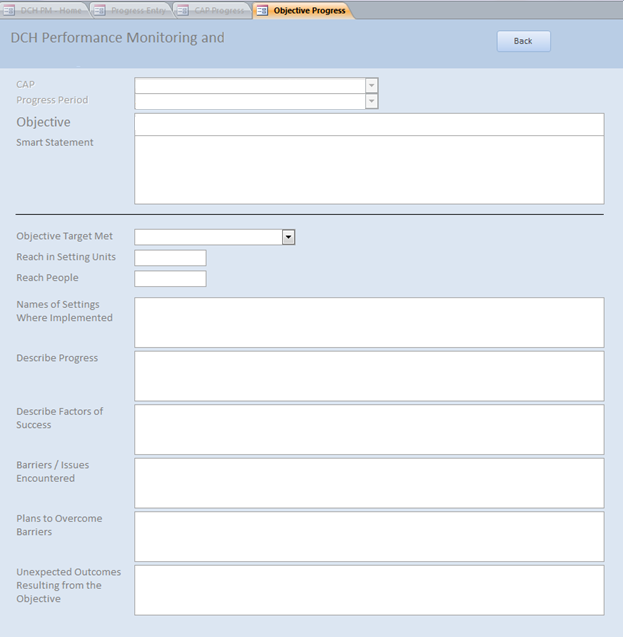 Budget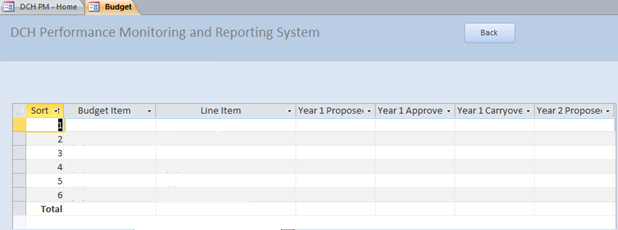 Supporting Documents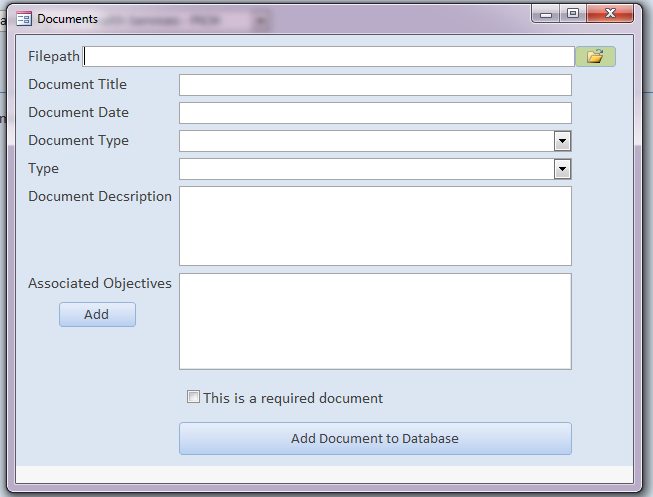 